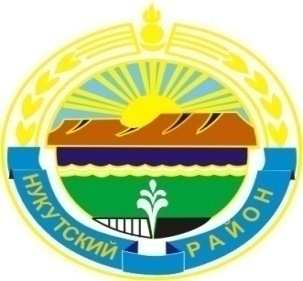 Муниципальное образование «Нукутский район» ДУМА МУНИЦИПАЛЬНОГО ОБРАЗОВАНИЯ«НУКУТСКИЙ  РАЙОН»Шестой созывРЕШЕНИЕ25 мая 2018 года                                       № 30                                                п. НовонукутскийО подготовке к летней оздоровительной кампании в 2018 годуЗаслушав и обсудив информацию начальника отдела образования Администрации муниципального образования «Нукутский район» Антиповой Л.А.  «О подготовке к летней оздоровительной кампании в 2018 году», ДумаРЕШИЛА:1.  Принять к сведению информацию начальника отдела образования Администрации муниципального образования «Нукутский район» Антиповой Л.А.  «О подготовке к летней оздоровительной кампании в  2018 году» (прилагается).2. Опубликовать настоящее решение с приложением в печатном издании «Официальный курьер» и разместить на официальном сайте муниципального образования «Нукутский район».Председатель Думы муниципальногообразования «Нукутский район»		                                                   К.М. БаторовПриложение к решению ДумыМО «Нукутский район»от 25.05.2018 г. № 30О подготовке к летней оздоровительной кампании в 2018 году Весь комплекс мероприятий по организации отдыха и оздоровления детей и подростков в летнее время 2018 года проводится в соответствии с постановлением мэра МО «Нукутский район» от 20.03.2018 N 98 "Об организации летнего отдыха, оздоровления и временной занятости подростков летом 2018 года». На территории муниципального образования «Нукутский район» в летний период организована деятельность 12 лагерей дневного пребывания на базе образовательных учреждений и работа загородного лагеря «Березка». На сегодняшний день получены положительные заключения по всем 12 учреждениям:МБДОУ Новонукутский детский сад № 6 – 185 детей;МКДОУ Новонукутский детский сад № 2 – 175 детей;МБОУ Нукутская СОШ – 144 ребенка;МБОУ Новоленинская СОШ – 115 детей;МБОУ Тангутская СОШ – 125 детей;МБОУ Хадаханская СОШ – 155 детей;МБОУ Харетская СОШ – 139 детей;МКОУ Первомайская СОШ – 65 детей;МБОУ Алтарикская СОШ – 100 детей;МКОУ Зунгарская ООШ – 25 детей;МБОУ Верхне-Куйтинская ООШ – 50 детей;МКДОУ Нукутский детский сад – 50 детей.Итого детей обеспеченных ЛОУ – 1328 детей.По тем учреждениям,  у которых получены отрицательные экспертные заключения будет осуществляться подвоз обучающихся:Из МКОУ Большебаяновская ООШ (25 детей) в МБОУ Харетская СОШ;Из МКОУ Ворот-Онгойская ООШ (40 детей) в МБОУ Нукутская СОШ;Из МБОУ Закулейская СОШ в МКДОУ Нукутский детский сад (50 детей);Из МКОУ Русско-Мельхитуйская ООШ в МБОУ Хадаханская СОШ (10 детей).По  МБОУ Целинная СОШ  контингент детей распределен по другим учреждениям,  получивших положительные заключения.Проводятся мероприятия, направленные на совершенствование материально-технической базы, на которые приобретены умывальники, ванны, раковины, вентиляции, водонагреватели, осуществлен подвод горячего/холодного водоснабжения и многое другое. Проведена процедура бактериологического и вирусологического обследования работников пищеблоков ЛДП, производственный контроль, дератизация, аккарицидная обработка территорий, на все мероприятия выделены денежные средства в размере 581148,03 рублей.Питание в ЛОУ будет осуществляться по меню, прошедшее экспертизу в ФБУЗ «Центр гигиены и эпидемиологии в Иркутской области».           Сотрудниками ФБУЗ «Центр гигиены и эпидемиологии в Иркутской области»    проведено  гигиеническое обучение работников ЛДП.Заключены договора по организации медицинского обслуживания.Начальник отдела образования Администрации МО «Нукутский район»				Л.А. Антипова